StudentMental Health 
ProtocolRobin Hill Public SchoolRobin Hill Public School4801 East Franklin Road, Norman Ok 73026 Main Office (405) 321-4186 Fax (405) 321-5179Robin Hill Public School supports student health and wellness protocols to include mental health supports. It is the policy of Robin Hill to align access to mental health support by providing community resources for students and guardians focused on mental health treatment options and crisis response intervention. It is also the policy of the Robin Hill to provide mental health and crisis response training to school personnel. This process will involve consistent collaboration between Robin Hill and community mental health partnerships. This policy shall extend to all schools in Robin Hill Public School, Norman Oklahoma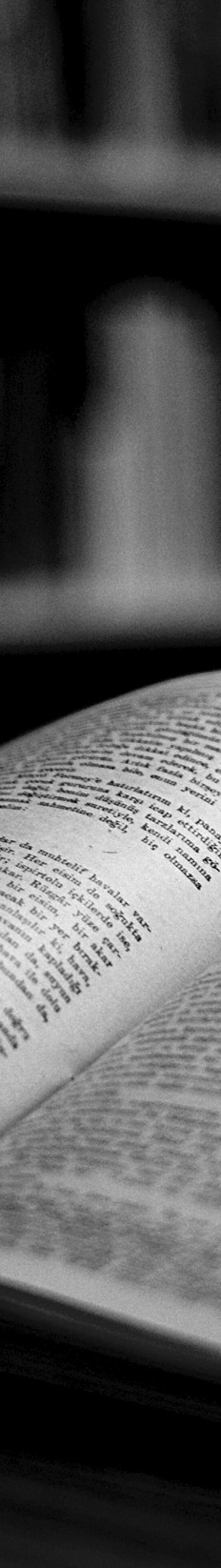 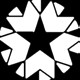 DefinitionsMental HealthIncludes emotional, psychological, and social well-being and 
affects how individuals think, feel, and act. Mental health also 
determines how individuals handle stress, relate to others, and 
make healthy choices. (Information obtained from CDC, 2021.)Mental Health CrisisAny situation in which a person's behavior or verbalized distress puts them at risk of hurting themselves or others and/or 
prevents them from being able to care for themselves or 
function effectively in the community. The 988 Mental Health Lifeline operates 24/7, offering anyone who dials 9-8-8 access to mental health crisis services.Crisis ResponseRefers to the advance planning and actions taken to addressnatural and manmade disasters, crises, critical incidents, andtragic events. Of course, in an emergency, it is always best to call 
911.Crisis InterventionCan mitigate adverse reactions, facilitate coping and planning, assist in identifying and accessing available support, normalize reactions to a crisis, and assess capacities and need for further support or referral to the next level of care. The three main goals of crisis intervention are:ReduceSymptomsReturnto Adaptive 
FunctioningStabilize-Facilitate Access 
to Continued 
	CareMENTAL HEALTH CRISISPROTOCOL TEMPLATE	3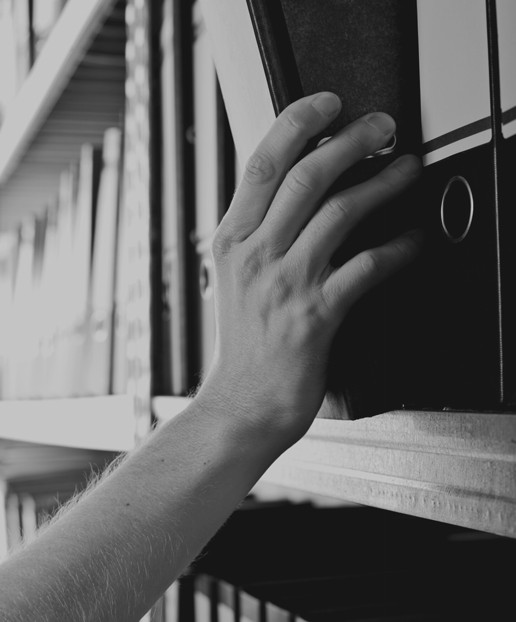 Privacy RequirementsAll district/site protocols must comply 
with the privacy requirements of the 
Family Educational Rights and Privacy 
Act (FERPA) and the Health InsurancePortability and Accountability Act (HIPAA) of 1996.The Family Educational Rights and Privacy Act(FERPA) (20 U.S.C. § 1232g; 34 CFR Part 99) is a federal law that protects the privacy of student education records. The lawapplies to all schools that receive funds 
under an applicable program of the U.S. 
Department of Education. FERPA gives 
parents certain rights with respect totheir children's education records. These rights transfer to the students when they reach the age of 18 or attend a schoolbeyond the high school level.HIPAAAlso known as Public Law 104-191, HIPPA has two main purposes: to providecontinuous health insurance coverage for workers who lose or change their job and to ultimately reduce the cost of healthcare by standardizing the electronic 
transmission of administrative andfinancial transactions. Other goals include combating abuse, fraud, and waste inhealth insurance and health care delivery, and improving access to long-term care services and health insurance.The HIPAA Privacy Rule establishes national standards to protect individuals' medical records and other individually identifiable health information(collectively defined as “protected health 
information”) and applies to health plans,MENTAL HEALTH CRISIS PROTOCOL TEMPLATEhealth care clearinghouses, and those health care providers that conductcertain health care transactions 
electronically. The rule requiresappropriate safeguards to protect the 
privacy of protected health informationand sets limits and conditions on the uses and disclosures that may be made ofsuch information without an individual’s authorization. The rule also givesindividuals rights over their protected 
health information, including rights toexamine and obtain a copy of their health records, to direct a covered entity totransmit an electronic copy of their 
protected health information in anelectronic health record to a third party, and to request corrections. The Privacy Rule is located at 45 CFR Part 160 and Subparts A and E of Part 164.4Recognize Warning SignsSigns of a mental health crisis episode may not always be apparent in a 
student/child. Keeping the following warning signs in mind, teachers, 
principals, and other staff members can begin to identify the need for 
intervention.Abusive BehaviorOften a student in mental distress will show abusive behavior to themselves and others. This may include self-harm, substance abuse, physical abuse, etc.Inability to Perform Daily TasksThis can include even the most simple 
tasks such as bathing, brushing teethand/or hair, and putting on clean clothes.Increased AgitationChildren showing signs of increased 
agitation may use verbal threats, beviolently out of control, destroy property, and more.IsolationChildren and young adults in mental 
health crisis tend to isolate themselvesfrom family and friends at school and at work.Loses Touch with Reality (Psychosis)Psychosis encompasses the following 
behaviors: showing signs of confusion, 
having strange ideas, thinking they'resomeone they're not, not understanding what people are saying, hearing voices, and seeing things that aren't there.ParanoiaParanoia manifests in suspicion and mistrust of people or their actions without evidence or justification.Rapid Mood SwingsIncreased energy levels, the inability to stay still, pacing, sudden depression and withdrawal, and becoming suddenlyhappy or calm after a period ofdepression may be indicative of a student in crisis.Other warning signs may include:Changes in school performance Pulling away from people and things Having low or no energyHaving unexplained aches and pains, such as constant stomach-aches or headachesFeeling helpless or hopeless 
Excessive smoking, drinking, or drug use, including prescriptionmedicationsEating or sleeping too much or too littleWorrying a lot of the time - feeling guilty but not sure whyHaving difficulty readjusting to home or work lifeThinking about suicideInability to perceive changes in their own feelings, behavior, or personality (lack of insight or anosognosia)5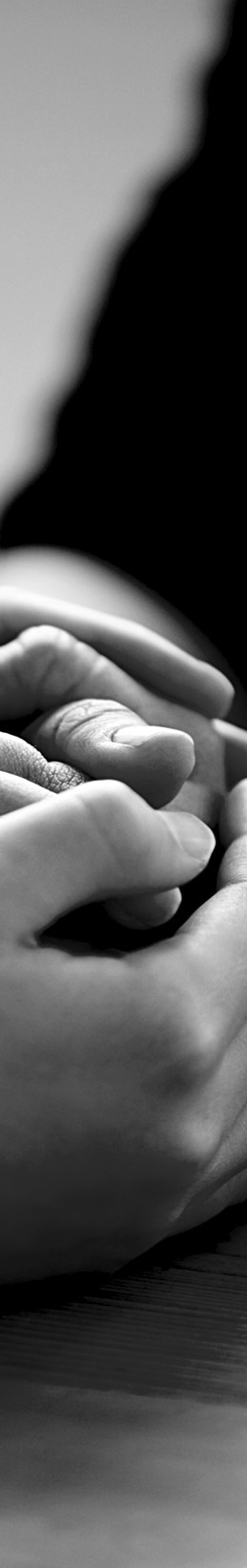 Safeguard Student 
Health and SafetyIt is important to establish a culture of support and safety to enhancestudent health and prevent barriers to effective crisis response. Districts can 
assist with this process by fostering healthy relationships built on a 
foundation of trust, respect, and care in schools. These safeguards help to 
positively affect student-teacher relationships, increase engagement for 
students and families, and improve two-way communication between all 
parties. A culture of safety and support works to replace fear, uncertainty, 
and punishment as motivators with belonging, connectedness, and 
willingness to change.Every school employee with reason to believe any student under the age of18 years is a victim of abuse or neglect is required by law to report thematter immediately to the Oklahoma Department of Human Services(OKDHS) and local law enforcement.(70 O.S. § 1210.163; 10A O.S. § 1-2-101). The 
OKDHS Hotline number is 1-800-522-3511, and the online reporting link is 
www.OKHotline.org. Districts are encouraged to develop a streamlined 
process for documenting calls placed to OKDHS. The Oklahoma State 
Department of Education (OSDE) has created a Child Abuse Reporting 
Form template for the initial report to OKDHS and an investigation form 
schools may use if an investigative entity comes to the school to speak with 
the identified studentBeginning with the 2022-2023 school year, pursuant to Maria's Law, allschools are required, as part of any health education curriculum, to include 
instruction in mental health, with an emphasis on the interrelation of 
physical and mental well-being. School districts may enter into agreements 
with nonprofit entities and other community partners to assist with or 
provide mental health education to students if the nonprofits and 
community partners are approved by the Oklahoma State Department of 
Education (OSDE) and the Oklahoma Department of Mental Health and 
Substance Abuse Services.MENTAL HEALTH CRISISPROTOCOL TEMPLATE	6Response ProceduresWhat to Do in a Mental Health CrisisSteps all staff should take when addressing warning signs or managing student disclosures:Assess the situation.Is the person in danger of hurting themselves, others, or property? Do you need emergency assistance?Call 988 to engage with trained crisis counselors for help with 
	suicidal, substance use, and/or a mental health crisis.Immediately call 911 for emergency assistance if the student 
	requires medical attention.Talk to the student in a safe space. All staff members' responses should be calm, supportive, and non-judgmental.Keep voice calm.Listen to the student.Ask questions, but do not push. Express support and concern. Ask how you can help.Gently announce actions before initiating them.Walk with student to Counselor or School Administrator *note - student should have adult supervision at all times.School staff should follow district safety protocol and refer the student for crisis services at a certified community behavioral health clinic.Immediately following the incident, appropriate staff member/s should document steps taken on the mental health referral packet.Referral FormParent/Guardian Notification Form Student Re-entry PlanIf a student is out for an extended time (more than two school days), acaregiver/student/counselor meeting should be held a minimum of 24 hours in advance of the student’s return to school.RememberA person experiencing a mental health crisis may not always clearly communicatetheir thoughts, feelings, needs, or emotions. They may also find it difficult tounderstand what others are saying. It's important to empathize and connect with the 
person's feelings, stay calm, and try to de-escalate the crisis. Seek outside assistance 
from your local Certified Community Behavioral Health Clinic for additional support.7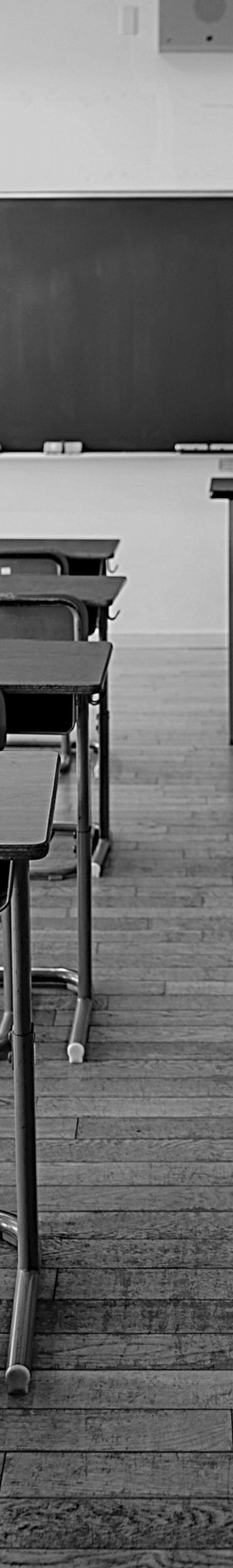 Student Return to Learn 
GuidelinesWhenever possible, the school counselor should meet with thestudent's parent or guardian and the student to discuss re-entry tothe school day after an extended physical health absence, behavioral health assessment, or extended hospitalization.1. The school counselor should request a meeting with the student and their parent or guardian.2. This group should discuss and document a re-entry procedure and what would help to ease the transition back into the school 
environment (e.g., whether or not the student will be required to make up missed work, the nature of check-in/check-out visits, etc.), address any concerns the student or parents/guardians may have.3. All accommodations should be documented.4. A designated staff person should periodically check in with the student to help with readjustment to the school community and address any ongoing social or academic concerns.5. The school counselor should periodically check in with parents/guardians to update progress or concerns.6. The counselor should meet with the student's faculty to share information about curriculum and social concerns prior to the student's return.7. The school counselor should be available to teachers to discuss any concerns they may have regarding the student after re-entry.MENTAL HEALTH CRISISPROTOCOL TEMPLATE	8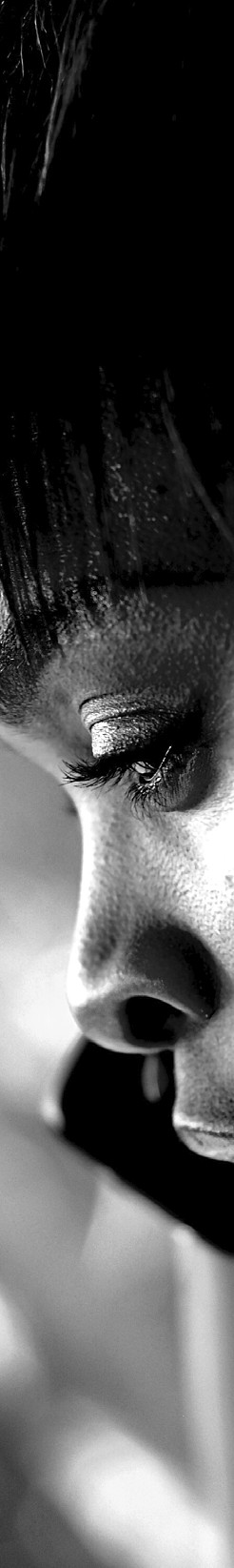 Community ResourcesCertified Community Behavioral Health 
Clinics (CCBHC)In accordance with 70 O.S. § 24-159, Robin Hill willcollaborate with CCBHC to provide mental health crisisresponses. Robin Hill will communicate with CCBHC in the event that mental health crisis services are needed. The district may also utilize the 988 Mental Health Lifeline.988 Suicide and Crisis LifelineThe 988 Mental Health Lifeline is a three-digit number for the 
national Mental Health Lifeline. The 988 Mental Health Lifeline 
operates 24/7 and offers services for mental health crisis calls. 
Operators are licensed and certified health crisis specialists who 
answer calls, connect to, and dispatch local services and mobile 
crisis teams.Mobile Crisis ResponseThe Youth Mobile Response and Stabilization System is a mobile intervention service for children, youth, and young adults experiencing behavioral health emergencies.Resources:Memorandum of Understanding (MOU) between district and CCBHCMOU template (ODMHSAS) 
MOU template (OSDE)MENTAL HEALTH CRISISPROTOCOL TEMPLATE	9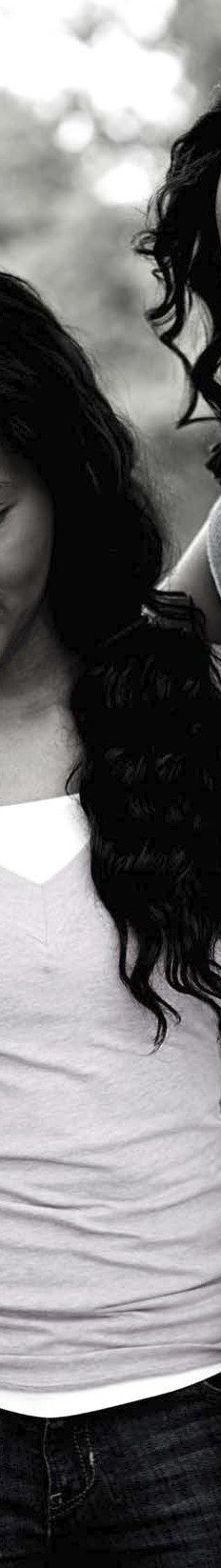 Guardian NotificationGuardians will be notified by school personnel to streamline and assist with mental health crisis response efforts. The following steps may be helpful:1. The parents/guardians on file should be contacted by adesignated school professional (Administrator, SchoolCounselor, School Social Worker, School Resource Officer, or other school personnel).2. Arrange for parents/guardians to come to the school.3. Meet with parents/guardians directly and review the 
Emergency Student Crisis Notification.4. Provide parents/guardians with a copy of the form and all collateral referrals and/or contact resources.5. Discuss with parents/guardians the school re-entry processupon release from a medical professional and the importance 
of Consent for Release of Confidential Information.Schools shall notify parents and guardians in accordance 
with 70 O.S. § 24-100.7 and 70 O.S. § 24-15.Resources:A. Emergency Student Crisis NotificationB. Provider List (district-developed list of local mental 
health providers/resources)C. School Re-entry PlanD. Safety PlanE. Consent for Release of Confidential InformationMENTAL HEALTH CRISISPROTOCOL TEMPLATE	10Mental Health PartnershipsRobin Hill will request that the local school board obtain a signed working agreement with each identified mental health provider outlining all obligations under the protocol and a strategy for regularly reviewing its effectiveness using anonymous, nonidentifiable data.Robin Hill will provide a statement/plan on dissemination of OklahomaPrevention Needs Assessment (OPNA) survey data and other mental health data.Robin Hill will submit the latest mental health crisis protocol and CCBHC 
working agreements to the State Department of Education (OSDE); all revisions 
and updates to the protocol and working agreements will be submitted to the 
OSDE.Robin Hill and partnering mental health provider/s to conduct a joint review of the protocol and related working agreements every two years and consider any updates to better meet student needs. Requires districts and providers to include information collected from the OPNA survey, or an approved alternative survey, as part of the review process.The Oklahoma Prevention Needs Assessment refers to the biennial mental health 
prevention survey of public school students in grades six, eight, ten, and twelve 
managed by the Department of Mental Health and Substance Abuse 
Services(ODMHSAS). ODMHSAS shall maintain the Oklahoma Prevention Needs 
Assessment and provide technical assistance for schools in survey administration, reporting, planning, and development of school mental health prevention and 
intervention strategies informed by the survey results. If a school or school district chooses to administer an alternative survey or assessment tool to fulfill the purpose, it may apply for a waiver through ODMHSAS.Beginning in the 2022-23 school year, and biennially thereafter, Robin Hill will 
administer, the OPNA, or an alternative survey supported by ODMHSAS, for the 
purpose of providing direction to schools, school districts, and communities to 
effectively improve the lives of students regarding a variety of issues with a focus on 
alcohol, tobacco, other drug use, mental health, academic failure, and violence.MENTAL HEALTH CRISISPROTOCOL TEMPLATE	11District Training:What Educators Should KnowEffective district training meets the following components:IdentifyResources and 
Individuals to 
Turn to forHelpUnderstand 
and Recognize
Warning SignsLearn Howto Access Crisis 
	Support andMental Health 
	ServicesIn accordance with Student Mental Health Protocol 70 O.S. § 24-159, Robin Hill iscommitted to providing school administrators, teachers, support employees, and school-based mental health providers ready access to and regular training on the mental health protocol.In accordance with the Suicide Awareness and Prevention Act, 70 O.S. § 24-100.7,Robin Hill board of education shall provide district-wide training to all staff on a biennial basis addressing suicide awareness and prevention. As a core element, this training 
requirement should include evidence-based approaches. The Department of Mental 
Health and Substance Abuse Services shall make available, at no cost to the districts, 
curriculum for staff that addresses suicide awareness and prevention. The training 
program may be combined with any other training addressing bullying prevention 
provided by the school district.In accordance with the Oklahoma Teacher Preparation Act, 70 O.S. § 6-194.3, Robin Hillboard of education shall require a training program for teachers which shall emphasize the importance of recognizing and addressing the mental health needs of students. The program shall be completed the first year a certified teacher is employed by a 
school district, and then once every third academic year.MENTAL HEALTH CRISISPROTOCOL TEMPLATE	12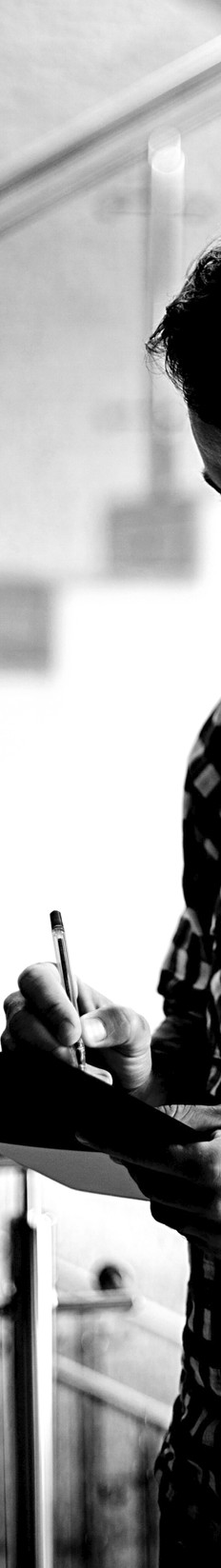 Other RequirementsReporting Procedures to the Oklahoma State Department of EducationIn order to assist the State Department of Education with compliance 
efforts pursuant to the Student Mental Health Protocol at 70 O.S. § 24-
159, each school district shall submit the latest protocol and working 
agreements to the State Department of Education, which shall share 
the protocols and agreements with the Department of Mental Health 
and Substance Abuse Services. These agencies may require revisions to 
ensure compliance with applicable laws, regulations, and established 
evidence-based practices.MENTAL HEALTH CRISISPROTOCOL TEMPLATE	13Oklahoma Student Mental 
Health Legislation TableMENTAL HEALTH CRISISPROTOCOL TEMPLATE	14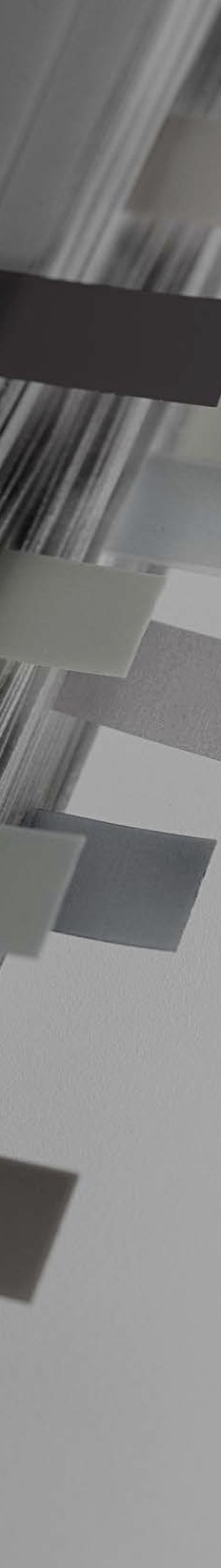 Relevant Documents 
and ResourcesPrevention ResourcesODMHSAS School-based PreventionMulti-tiered System of Support for Bullying Prevention 
Oklahoma School Safety and Bullying Prevention Act 
OSDE Bullying Prevention Training Request Form 
Sample Bullying Harassment Investigation Form 
Sample Interview FormSample Reporting FormSchool ClimateSchool Climate Best PracticesMental Health and Crisis ResponseODMHSAS Network of CareCertified Community Behavioral Health Clinics 
Child Abuse and Neglect Guidance 
Companion Guide - NAMIConfidentiality AgreementConsent for Release of Confidential Information 
Counselor Process for Responding to Suicide 
Emergency Student Crisis Notification Form 
Mental Health Crisis SignsOKDHS HotlineOklahoma Comprehensive School Counseling Framework 
Safety Threat AssessmentSchool Re-Entry PlanSuicide Information SheetSuicide Prevention ResourcesWarning Signs and Risk Factors for Emotional DistressMENTAL HEALTH CRISISPROTOCOL TEMPLATE	15CARL ALBERT CMHC: HOLDENVILLE - SUBSTANCE ABUSE(ODMHSAS Certified)  Telehealth Available SHARE Distance: 37.09
Phone: (405) 379-6668
Address: 117 Rogers Drive
Holdenville, OK 74848
+ More Contact Info...
Substance use treatment; Treatment for co-occurring serious mental health illness/serious emotional disturbance and substance use disorders. Community mental health center offering treatment for co-occurring serious mental health illness/serious emotional disturbance and substance use disorders. Tre...CARL ALBERT CMHC: MCALESTER - SUBSTANCE ABUSE(ODMHSAS Certified)  Telehealth Available SHARE Distance: 39.24
Phone: (918) 426-7800
Address: 1101 E Monroe Avenue
McAlester, OK 74501
+ More Contact Info...
Substance use treatment; Treatment for co-occurring serious mental health illness/serious emotional disturbance and substance use disorders. Community mental health center offering treatment for co-occurring serious mental health illness/serious emotional disturbance and substance use disorders. Tre...GREEN COUNTRY BEHAVIORAL HEALTH SERVICES: CHECOTAH(ODMHSAS Certified) SHARE Distance: 51.62
Address: 422 W Gentry
Checotah, OK 74426
+ More Contact Info...
Green Country Behavioral Health Services offers a full spectrum of mental health services for adults, teens, and children, tailored to meet the specific needs of each patient....LIGHTHOUSE BEHAVIORAL WELLNESS CENTERS: SEMINOLE(ODMHSAS Certified)  E-Referral Available SHARE Distance: 62.99
Address: 2010 Boren Boulevard
Seminole, OK 73402
+ More Contact Info...
Lighthouse offers individual and group therapy to children, adolescents, adults and families who are living with emotional, co-occurring, or behavioral health conditions. Lighthouse works to help clients achieve a better quality of life by addressing challenges that affect daily routines, such as m...GREEN COUNTRY BEHAVIORAL HEALTH SERVICES- MUSKOGEE(ODMHSAS Certified)  Telehealth Available  E-Referral Available SHARE Distance: 77.99
Phone: (918) 682-8407
Address: 6365 W Okmulgee
Muskogee, OK 74401
+ More Contact Info...
Green Country Behavioral Health Services is a private not-for-profit agency. Serve adult, teens, children, and families and have services tailored to fit the individual needs of each person....LIGHTHOUSE BEHAVIORAL WELLNESS CENTERS: ADA(ODMHSAS Certified)  E-Referral Available SHARE Distance: 78.66
Phone: (580) 436-2690
Address: 301 W 4th Street
Ada, OK 73402
+ More Contact Info...
Lighthouse offers individual and group therapy to children, adolescents, adults and families who are living with emotional, co-occurring, or behavioral health conditions. Lighthouse works to help clients achieve a better quality of life by addressing challenges that affect daily routines, such as m...RED ROCK BEHAVIORAL HEALTH SERVICES: CHANDLER - BEHAVIORAL HEALTH SERVICES(ODMHSAS Certified)  Telehealth Available  E-Referral Available SHARE Distance: 96.77
Phone: (405) 424-7711
Address: 112 N Mckinley
Chandler, OK 74834
+ More Contact Info...
Provides outpatient counseling for children, youth, adults, individuals, families or groups. Services can be provided in the community as well as at Red Rock office locations. Outpatient services can address mental health, substance use, and co-occurring disorders (both mental health and substance u...Creoks Mental Health Services: Outpatient Mental Health - Wagoner(ODMHSAS Certified)  Telehealth Available  E-Referral Available SHARE Distance: 100.27
Phone: (918) 756-9411
Address: 109 S Harrill Avenue
Wagoner, OK 74467
+ More Contact Info...
CREOKS offers outpatient services in the clinic, in-home, and school-based. Services include screening, assessment, individual, group, and family counseling, psychiatric consultation, medication management, psychiatric social rehab, and care coordination. Additional services include adult and juven...TitleLegislationOverviewMental HealthTraining70 O.S. § 24-100.7Directs the development and dissemination of information,training and resources regarding mental health needs ofstudents.Mental HealthProtocol70 O.S. § 24-159Requires public school districts to maintain a protocol forresponding to students in mental health crises and requiresdistricts to provide written notification to parents regardingtheir right to opt their student out of the OPNA studentsurvey.Mental HealthEducationStandards70 O.S. § 11-103.9bRequires that all schools, as part of any health educationcurriculum, include instruction in mental health, with anemphasis on the interrelation of physical and mental well-being.StudentIn-PatientDisclosure70 O.S. § 3-169Optional disclosure by parent to school officials prior to or atenrollment regarding previous (in the past 24 months)emergency mental health inpatient (acute, residential, orcrisis) support from a mental health/behavioral health facility.Student IDCards70 O.S. § 24-100.10Requires that school districts and charter schools servingstudents in grades 7 through 12 that issue studentidentification cards to print the telephone number of theNational Suicide Prevention Lifeline (call or text 988) and theCrisis Text Line (text HOME to 741741) on one side of the cards.OPNA70 O.S. § 24-158Requires schools to administer, in cooperation with theOklahoma Department of Mental Health and SubstanceAbuse Services (ODMHSAS), the Oklahoma Prevention NeedsAssessment (OPNA) survey or comparable survey instrumenton a biennial basis.SuicidePrevention70 O.S. § 24-100.7Requires school district boards of education to adopt suicideawareness and drug abuse policies, train and providecurriculum to staff, and provide XX training to students ingrades X through XX.Child AbusePrevention70 O.S. § 1210.163Requires every school employee having reason to believe thatany student under the age of 18 years is a victim of abuse orneglect shall report the matter immediately to theDepartment of Human Services and local law enforcement.